FARNÍ OBČASNÍK farnosti u kostela sv. BartolomějeBrno-Žebětín a Kohoutoviceříjen, listopad 2016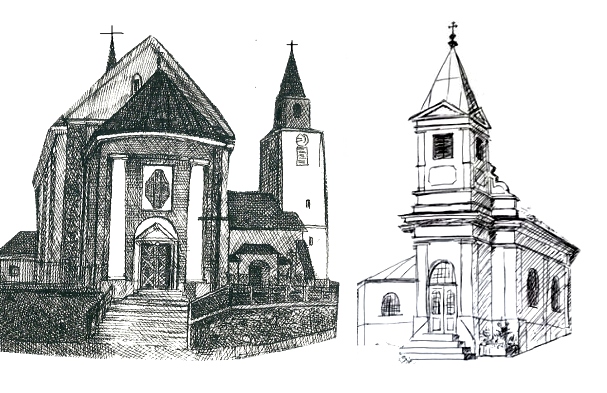 Slůvko duchovního správce:Milí farníci,Zatímco píši úvodník k prvnímu číslu našeho občasníku, za oknem panuje typické ‚dušičkové‘ počasí, ač je teprve necelá půlka října. Sluníčko nemá šanci se za hustými mraky ani ukázat; na faře jsem s těžkým srdcem musel již alespoň mírně pustit topení. A nebýt krásně barevného listí na stromech, toto roční období by bylo - lidsky viděno - smutné, pro někoho možná až depresivní. Jenže - a dalo by se říci naštěstí - budeme brzy slavit Slavnost všech svatých a po ní oktáv vzpomínky na všechny věrné zemřelé. A to oboje jsou svátky křesťanské naděje. Naděje v to, že vztahy smrtí nekončí. Naděje, že máme u Pána svaté přátele, kteří na nás myslí
a přimlouvají se za nás. Naděje, že ti, které jsme měli rádi, ti, kteří nějak prošli našimi životními příběhy a již zemřeli, s námi pořád tvoří společenství a že jim naše modlitby pomáhají, aby se jim otevřela brána nebe - brána do lůna Nejsvětější Trojice, brána do plnosti života a lásky.
A tohle vše je hlubší skutečnost než jakýkoli smutek, který bychom mohli pociťovat v podzimním počasí a při vzpomínce na naše drahé zemřelé. Pokud se nám podaří to takto pochopit a prožít, budeme mít v srdci radost
a pokoj. To vám přeje a k tomu žehná                                                        + váš o. Jiří.Změna času večerních mší sv.:	Žebětín v 18:00Pravidelné dětské mše sv.: 		pondělí 17:30 ŽebětínPravidelné tiché adorace:	Žebětín každý pátek 17 - 18h (18:30 LČ)      	Kohoutovice 3. čtvrtek v měsíci 20 - 21hCo nás čekáv říjnukaždý čtvrtek v 19h růženec kaple Kohoutovicečt 20. 10. adorace s písněmi z Taizé, Kohoutovicest 26. 10. adorační den farnosti, celodenní výstav Nejsvětější Svátosti oltářní, Žebětín 8 - 18h, Kohoutovice 9 - 17hv listopaduút 1. 11. Slavnost všech svatýchmše sv. 17:00 Kohoutovice, 18:30 Žebětínst 2. 11. Vzpomínka na všechny věrné zemřelémše sv. 8:00 a 18:30 Žebětín, 17:00 Kohoutovicene 6. 11. neděle dušičkového oktávu, pobožnost na hřbitově v Žebětíně v 15:30so 12. 11. Den BibleKohoutovice, 17 - 19h čtení Písma v kapli19-20 ochutnávka izraelských pokrmů v Domku Svaté rodinyne 13. 11. Žebětín, po mši sv. v 9h Hudební pásmo skladeb Mistrů 17. - 19. stol. se vzpomínkou na básníka Josefa Suchého a hudební skladatele bratry Pavlaa Antonína Vranické, Karel Plocek - violaso 26. 11. Kohoutovice, Domek Svaté rodiny, výroba adventních věnců 14 - 17h, od 18:30 Církevní Silvestrne 27. 11. Katolický dům, Žebětín14:00 mikulášská besídka 72. a 26D oddílů skautu v prosinciso 10. 12. Kohoutovice, Domek Svaté rodiny, 16 - 20h adventní duchovní obnova s P. Davidem Ambrožem, spirituálem Biskupského gymnázia. O. Ambrož slouží též nedělní mši sv. 11. 12. v 10:30.Informace o Domku Svaté rodiny:první etapa rekonstrukce hotová - hrubá stavba horního patra. Celkové náklady ca 960 000, na kontě 964 897. Děkujeme všem, kteří přispěli. Další postup rekonstrukce bude znám po vyhodnocení ankety. Imprimatur: vychází se schválením duchovního správce. 